   CART VIET NAM	Nhãn Đổi Trả Sản Phẩm	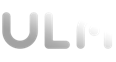 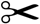 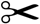 Phiếu Đăng Ký Đổi/Trả Sản PhẩmĐể đổi/trả một hay nhiều sản phẩm trong cùng 1 đơn hàng, quý khách vui lòng điền đầy đủ thông tin vào phiếu này rồi gửi sản phẩm về cho Cart Viet Nam Ngày gửi:	Mã số đơn hàng:Tên sản phẩm	Số lượng	Lý do đổi trả hàngLưu ý: các sản phẩm hoàn trả phải còn nguyên vẹn, không trầy xước và đầy đủ linh kiện, không có dấu hiệu đã qua sử dụng, trừ trường hợp sản phẩm bị lỗi kĩ thuật hoặc lỗi vận chuyển.Tôi đã đọc và hiểu kỹ điều khoản đổi trả hàng của Cart Viet Nam tại: https://cart.net.vn/pages/huong-dan-doi-tra-hangKý và ghi rõ họ tên